NDHD Coloured Polo Shirt Options 2020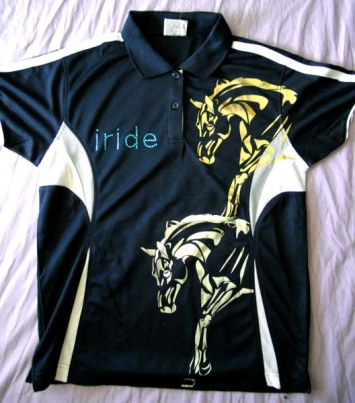 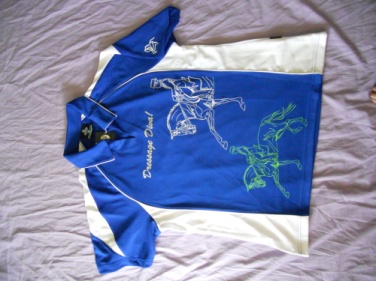 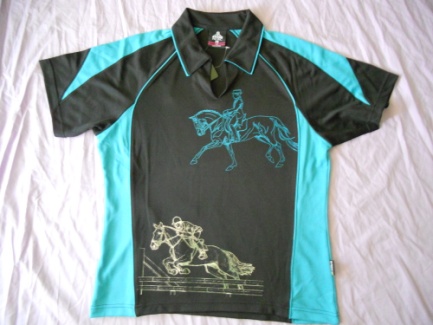 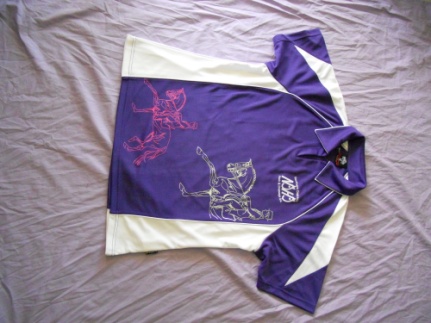 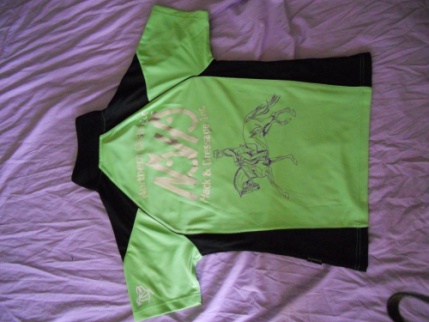 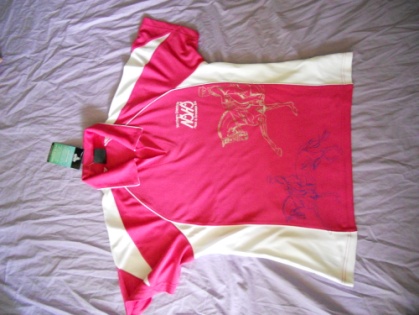 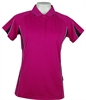 NDHD inc. 2020 Polo Shirt Order FormCost per shirt    $35NOTE – Pink & White , Navy & White are NOT AVAILABLE in Children’s SizesDelivery time’s approx 2-4 weeks after order is received. Pick up is usually available before next competition or at the competition.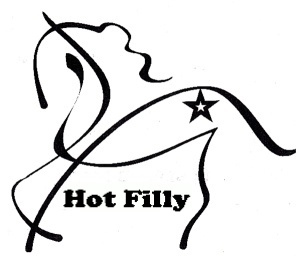 Shirts made by Hot Filly
ColoursAvailable SizesAvailable SizesAvailable SizesColoursKidsLadiesMen’sPurple & White6 – 168 – 26XS – 3XLApple Green & Black6 – 168 – 26XS – 3XLRoyal Blue & White6 – 168 – 26XS – 3XLPink & WhiteN/A8 – 26N/APink Black & white6-168 - 26N/ANavy & WhiteN/A8 - 26S – 4XLTeal & Black6 - 168 - 26XS – 3XLNameColourSizeQuantityPricePaid$$$$$Total Price$